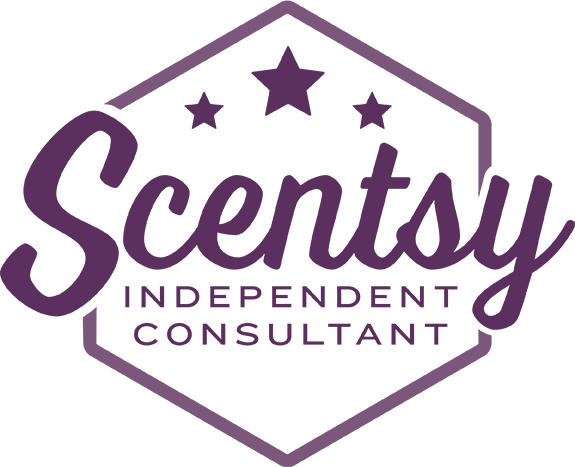 Karolann RossignolScentsy Consultant873-997-0022https://karohomescent.scentsy.cakaro.rossignol13@hotmail.com